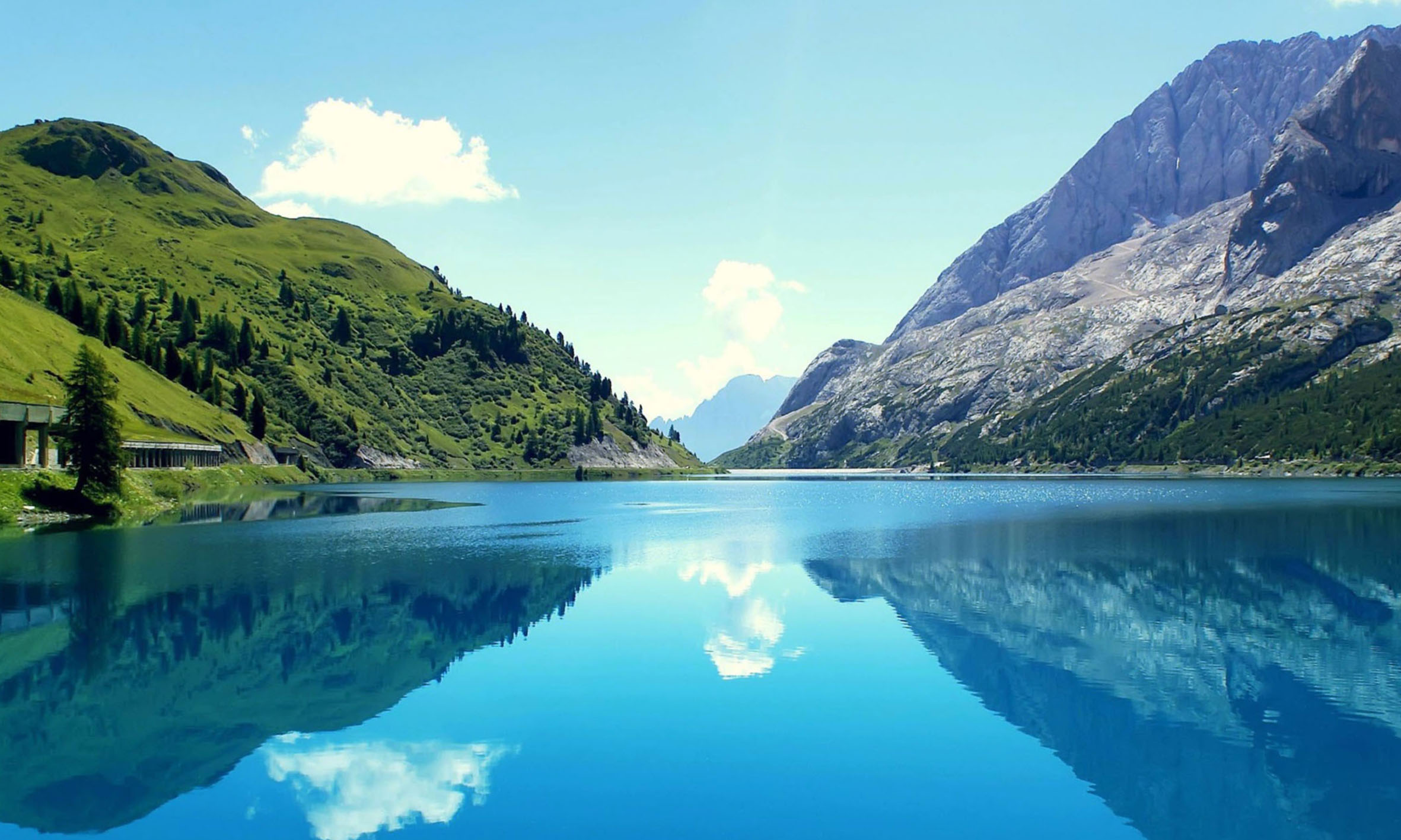 MARSMARSMARS202220222022202212345678910111213141516171819202122232425262728293031